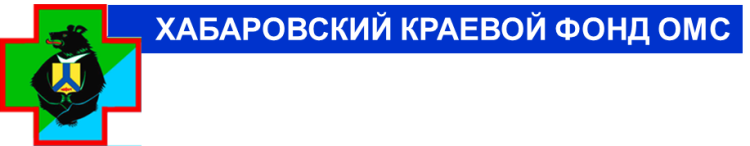 ПАМЯТКАКАК ЗАЩИТИТЬ СЕБЯ И ОКРУЖАЮЩИХОСНОВНОЕ, ЧТО НУЖНО ЗНАТЬ О НОВОЙ КОРОНАВИРУСНОЙ ИНФЕКЦИИ (COVID 19)Соблюдайте правила личной гигиены, регулярно проветривайте помещения и проводите влажную уборку с применением средств бытовой химии с моющим или моюще-дезинфицирующим эффектом и др. Подробно на официальном сайте www.rospotrebnadzor.ru 2. Если вы контактировали с лицом, у которого выявили коронавирус (2019-nCoV) или вернулись из-за границы:- срочно самоизолируйтесь;- обратитесь по телефону в поликлинику;- оформите больничный лист  дистанционно -  без посещения поликлиники: оставьте заявление на сайте Фонда социального страхования, приложив фото документов, подтверждающих поездку. Подробно на официальном сайте  www.r27.fss.ru- если  Вы не знаете к какой поликлинике  прикреплены,  обращайтесь на телефоны горячей линии Контакт-центра  в сфере ОМС на территории Хабаровского края: ХКФОМС 8 800 100 08 77 или страховой медицинской организации, выдавшей полис ОМС:Хабаровский  филиал АО «СК СОГАЗ-Мед»                                    8 800 100 0702                                                 Хабаровский  филиал АО «СГ «Спасские ворота-М»                      8 800 770 0799                         3. Как не заразить окружающих:- если у вас появились признаки ОРВИ (кашель, насморк и др.), не посещайте поликлинику и не занимайтесь самолечением - вызывайте врача на дом, при ухудшении самочувствия - бригаду скорой медицинской помощи;- заранее сообщите, если ездили за границу в течение последних двух недель или контактировали с людьми, приехавшими из других стран;Диагноз может поставить только врач после осмотра и результатов обследования.4. Как предотвратить распространение заболевания:- оставайтесь дома, не посещайте поликлинику;- минимизируйте контакты с другими людьми;- не посещайте без необходимости общественные места и не собирайтесь группами более 5-ти человек;- в магазинах и других учреждениях держите дистанцию от других людей не менее 1 метра;- воздержитесь от  посещения лиц от 65 лет и старше. 5.  Горячая линия министерства здравоохранения Хабаровского края по вопросам новой коронавирусной инфекции (2019-nCoV) -  (4212) 40 22 01.6. ВАЖНО! Ориентируйтесь только на проверенную информацию о заболевании из официальных источников:- сайт стопкоронавирус.рф;- сайт министерства здравоохранения РФ;- сайт Федеральной службы по надзору в сфере защиты прав потребителей и благополучия человека;- сайт министерства здравоохранения Хабаровского края;- сайт Хабаровского краевого фонда ОМС;- страница ХКФОМС (khfoms) в социальной сети Instagram.Оперируйте последними данными, избегайте преувеличений!ЗВОНИТЕ ПО ТЕЛЕФОНАМ ГОРЯЧЕЙ ЛИНИИ ХКФОМС8 800 100 08 77  И СТРАХОВЫХ МЕДИЦИНСКИХ ОРГАНИЗАЦИЙ:ХАБАРОВСКИЙ  ФИЛИАЛ АО «СК СОГАЗ-МЕД»                                                                8 800 100 0702ХАБАРОВСКИЙ  ФИЛИАЛ АО «СГ «СПАССКИЕ ВОРОТА-М»8 800 770 0799